Year 2 Curriculum Map 2022 / 2023Year 2 Curriculum Map 2022 / 2023Year 2 Curriculum Map 2022 / 2023Year 2 Curriculum Map 2022 / 2023Year 2 Curriculum Map 2022 / 2023Year 2 Curriculum Map 2022 / 2023Year 2 Curriculum Map 2022 / 2023Year 2 Curriculum Map 2022 / 2023Year 2 Curriculum Map 2022 / 2023Year 2 Curriculum Map 2022 / 2023Year 2 Curriculum Map 2022 / 2023Year 2 Curriculum Map 2022 / 2023Year 2 Curriculum Map 2022 / 2023Year 2 Curriculum Map 2022 / 2023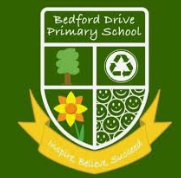 Whole School Connector:‘A Moment in Time’(History & Music)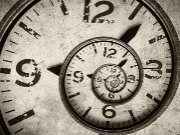 Whole School Connector:‘A Moment in Time’(History & Music)Whole School Connector:‘A Moment in Time’(History & Music)Whole School Connector:‘A Moment in Time’(History & Music)Whole School Connector:‘Adrift’(PSHE / Values / UNICEF)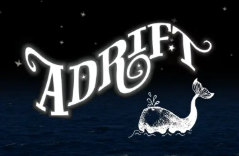 Whole School Connector:‘The Way Things Work’(Science, DT, Computing)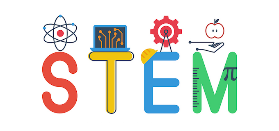 Whole School Connector:‘The Way Things Work’(Science, DT, Computing)Whole School Connector:‘Think Global’(Geography & Art)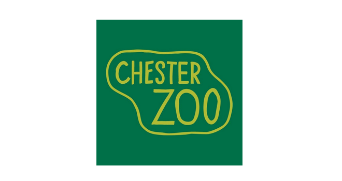 Whole School Connector:‘Think Global’(Geography & Art)Whole School Connector:‘Think Global’(Geography & Art)Whole School Connector:‘Think Global’(Geography & Art)Whole School Connector:‘Think Global’(Geography & Art)Whole School Connector:‘Think Global’(Geography & Art)Thrive Model: SelfThrive Model: SelfThrive Model: SelfThrive Model: SelfThrive Model: SocietyThrive Model: SocietyThrive Model: SocietyThrive Model: SocietyThrive Model: GlobalThrive Model: GlobalThrive Model: GlobalThrive Model: GlobalThrive Model: GlobalEnglish(Literacy Counts Units of Work)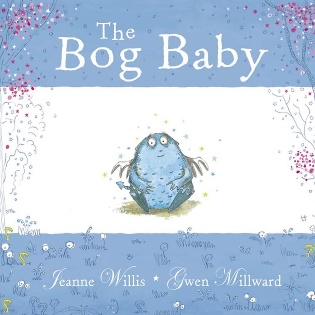 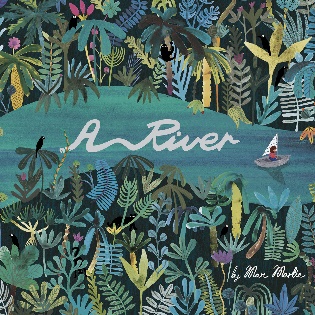 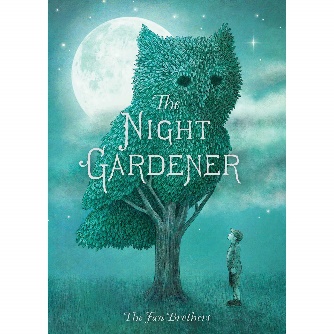 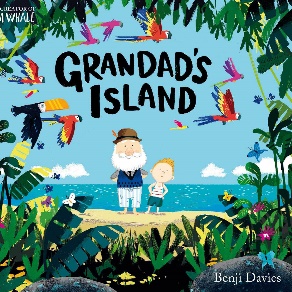 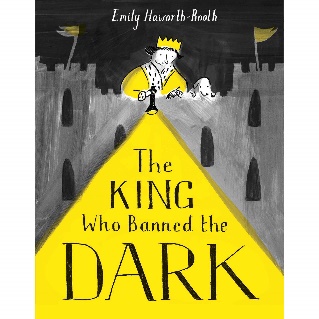 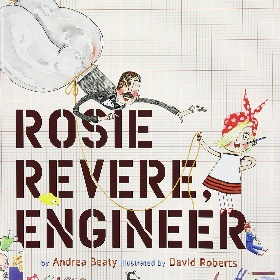 English(Literacy Counts Units of Work)Finding NarrativeInstructionsFinding NarrativeInstructionsCircular NarrativeLetterCircular NarrativeLetterSetting NarrativeDiary writingReturn NarrativeInformationReturn NarrativeInformationMistake NarrativeInformation writing (Rules)Mistake NarrativeInformation writing (Rules)Mistake NarrativeInformation writing (Rules)Mistake NarrativeInformation writing (Rules)Mistake NarrativeInformation writing (Rules)Invention NarrativeExplanationClass Novels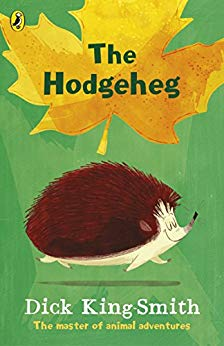 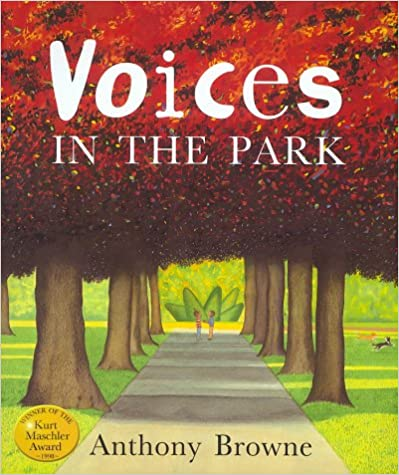 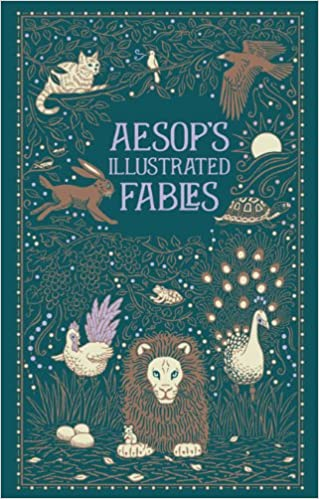 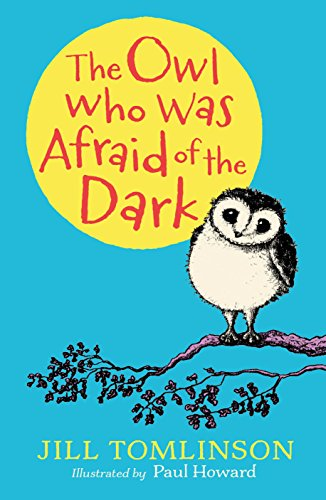 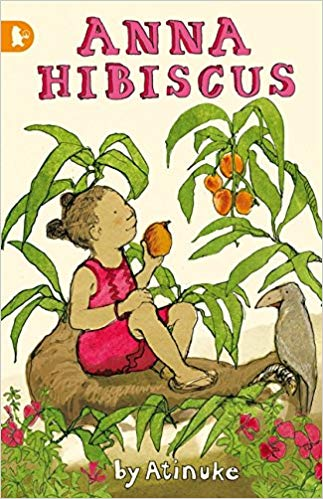 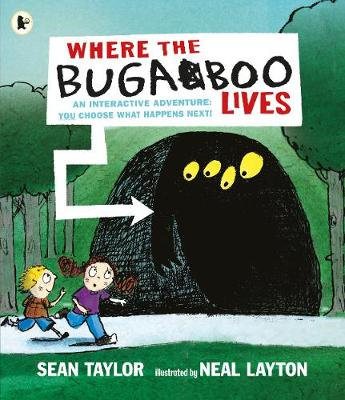 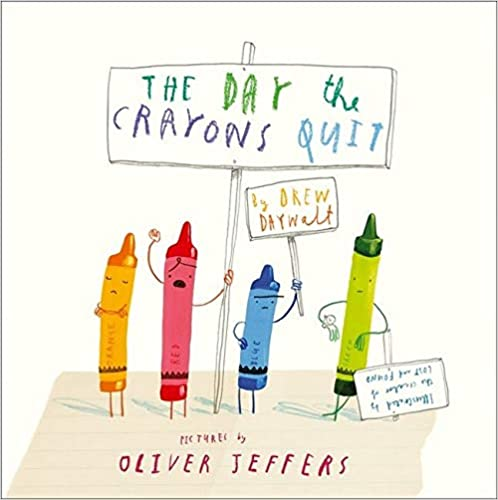 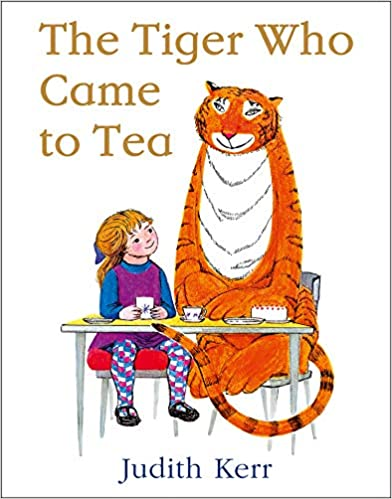 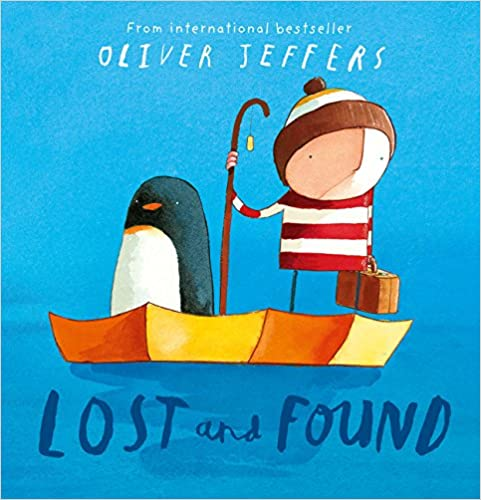 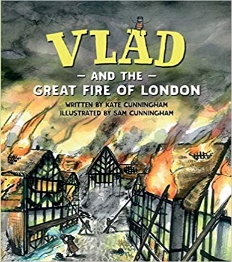 Steps to readTraditional Tales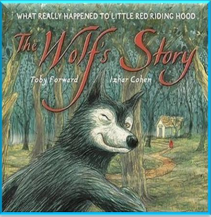 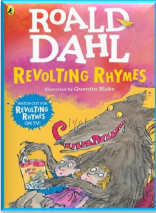 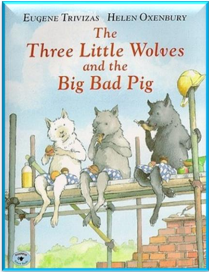 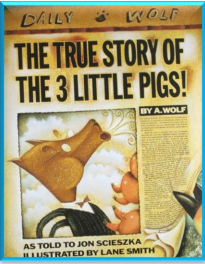 Traditional TalesTraditional TalesRiver and Seas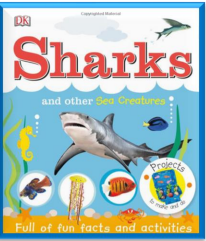 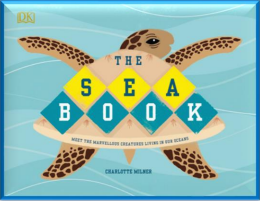 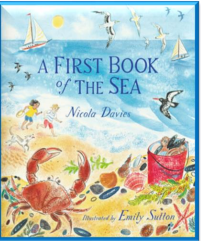 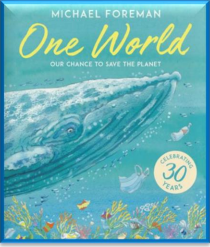 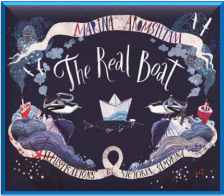 River and SeasRiver and SeasThe Great Fire of London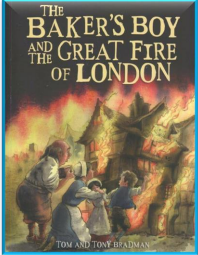 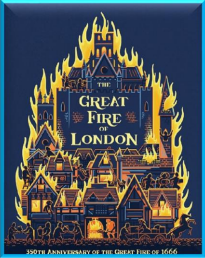 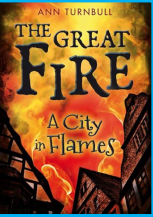 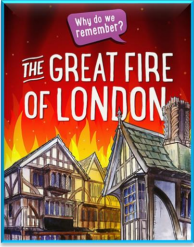 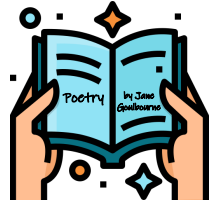 The Great Fire of LondonThe Great Fire of LondonThe Great Fire of LondonThe Great Fire of LondonThe Great Fire of LondonThe Great Fire of LondonLiving Things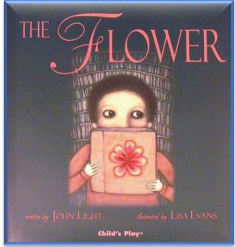 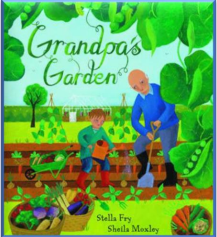 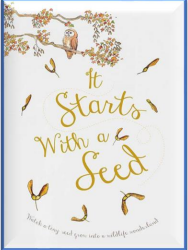 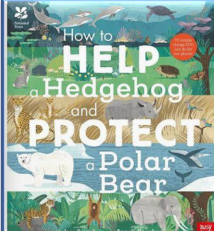 Living ThingsLiving ThingsFairy Tales & Poetry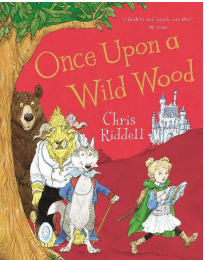 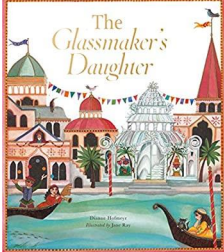 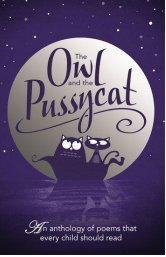 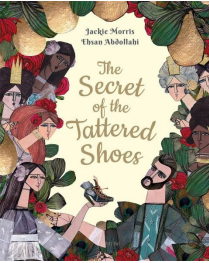 Fairy Tales & PoetryFairy Tales & PoetryStories and Plays and Poetry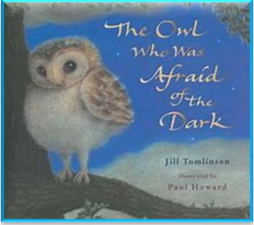 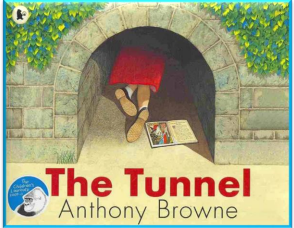 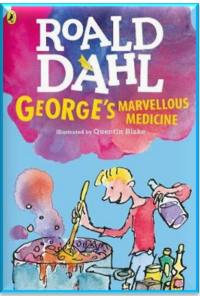 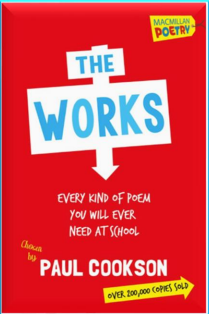 Stories and Plays and PoetryStories and Plays and PoetryStories and Plays and PoetryStories and Plays and PoetryStories and Plays and PoetryStories and Plays and PoetryReadingPhonics  (Phase 5) & Spelling Shed (phase 6)Parachute ReadingShared ReadingSteps to Read- Literacy CountsClass novelsPhonics  (Phase 5) & Spelling Shed (phase 6)Parachute ReadingShared ReadingSteps to Read- Literacy CountsClass novelsPhonics  (Phase 5) & Spelling Shed (phase 6)Parachute ReadingShared ReadingSteps to Read- Literacy CountsClass novelsPhonics- Phase 5 & Spelling Shed (phase 6)Parachute ReadingShared ReadingSteps to Read- Literacy CountsClass novelsPhonics- Phase 5 & Spelling Shed (phase 6)Parachute ReadingShared ReadingSteps to Read- Literacy CountsClass novelsPhonics- Phase 5 & Spelling Shed (phase 6)Parachute ReadingShared ReadingSteps to Read- Literacy CountsClass novelsPhonics- Phase 6 (Spelling Shed)Parachute ReadingShared ReadingSteps to Read- Literacy CountsClass novelsPhonics- Phase 6 (Spelling Shed)Parachute ReadingShared ReadingSteps to Read- Literacy CountsClass novelsPhonics- Phase 6 (Spelling Shed)Parachute ReadingShared ReadingSteps to Read- Literacy CountsClass novelsPhonics- Phase 6 (Spelling Shed)Parachute ReadingShared ReadingSteps to Read- Literacy CountsClass novelsPhonics- Phase 6 (Spelling Shed)Parachute ReadingShared ReadingSteps to Read- Literacy CountsClass novelsPhonics- Phase 6 (Spelling Shed)Parachute ReadingShared ReadingSteps to Read- Literacy CountsClass novelsPhonics- Phase 6 (Spelling Shed)Parachute ReadingShared ReadingSteps to Read- Literacy CountsClass novelsMaths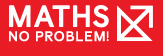 See ‘Maths No Problem’ overviews for more informationSee ‘Maths No Problem’ overviews for more informationSee ‘Maths No Problem’ overviews for more informationSee ‘Maths No Problem’ overviews for more informationSee ‘Maths No Problem’ overviews for more informationSee ‘Maths No Problem’ overviews for more informationSee ‘Maths No Problem’ overviews for more informationSee ‘Maths No Problem’ overviews for more informationSee ‘Maths No Problem’ overviews for more informationSee ‘Maths No Problem’ overviews for more informationSee ‘Maths No Problem’ overviews for more informationSee ‘Maths No Problem’ overviews for more informationSee ‘Maths No Problem’ overviews for more informationScienceExploring Everyday MaterialsSuitability of materials, for particular uses. How some materials can be changed?Living HabitatsLiving HabitatsLiving HabitatsGrowth and survivalGrowing PlantsPlants germinate and grow into seedlings then mature plants.Conditions plants need water to grow and stay healthy.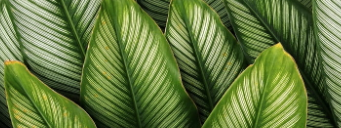 Growing PlantsPlants germinate and grow into seedlings then mature plants.Conditions plants need water to grow and stay healthy.Growing PlantsPlants germinate and grow into seedlings then mature plants.Conditions plants need water to grow and stay healthy.Growing PlantsPlants germinate and grow into seedlings then mature plants.Conditions plants need water to grow and stay healthy.Super ScientistsSuper ScientistsConsolidation of prior learning through SC1- Working ScientificallyConsolidation of prior learning through SC1- Working ScientificallyScienceWorking ScientificallyInvestigations will include: observing, recording, pattern-seeking enquiry, surveying, researching, deep-thinking and simple testing.Working ScientificallyInvestigations will include: observing, recording, pattern-seeking enquiry, surveying, researching, deep-thinking and simple testing.Working ScientificallyInvestigations will include: observing, recording, pattern-seeking enquiry, surveying, researching, deep-thinking and simple testing.Working ScientificallyInvestigations will include: observing, recording, pattern-seeking enquiry, surveying, researching, deep-thinking and simple testing.Working ScientificallyInvestigations will include: observing, sorting, describing, , recording, exploring, problem solving, applying knowledge and investigations over short periods of time.Working ScientificallyInvestigations will include: observing, sorting, describing recording, researching, deep-thinking and simple testing and comparative testing as well as investigations over short periods of time.Working ScientificallyInvestigations will include: observing, sorting, describing recording, researching, deep-thinking and simple testing and comparative testing as well as investigations over short periods of time.Working ScientificallyInvestigations will include: observing, sorting, describing recording, researching, deep-thinking and simple testing and comparative testing as well as investigations over short periods of time.Working ScientificallyInvestigations will include: observing, sorting, describing recording, researching, deep-thinking and simple testing and comparative testing as well as investigations over short periods of time.Working Scientifically Investigations will include: observing, sorting, describing, classifying, ordering, recording, researching, exploring, investigations over short periods of time.Working Scientifically Investigations will include: observing, sorting, describing, classifying, ordering, recording, researching, exploring, investigations over short periods of time.Working Scientifically Investigations will include: observing, sorting, describing, classifying, ordering, recording, researching, exploring, investigations over short periods of time.Working Scientifically Investigations will include: observing, sorting, describing, classifying, ordering, recording, researching, exploring, investigations over short periods of time.ScienceInvestigations over long periods of time:Do habitats change during a year?Does the number of animals found in a habitat change?Investigations over long periods of time:Do habitats change during a year?Does the number of animals found in a habitat change?Investigations over long periods of time:Do habitats change during a year?Does the number of animals found in a habitat change?Investigations over long periods of time:Do habitats change during a year?Does the number of animals found in a habitat change?Investigations over long periods of time:Do habitats change during a year?Does the number of animals found in a habitat change?Investigations over long periods of time:Do habitats change during a year?Does the number of animals found in a habitat change?Investigations over long periods of time:Do habitats change during a year?Does the number of animals found in a habitat change?Investigations over long periods of time:Do habitats change during a year?Does the number of animals found in a habitat change?Investigations over long periods of time:Do habitats change during a year?Does the number of animals found in a habitat change?Investigations over long periods of time:Do habitats change during a year?Does the number of animals found in a habitat change?Investigations over long periods of time:Do habitats change during a year?Does the number of animals found in a habitat change?Investigations over long periods of time:Do habitats change during a year?Does the number of animals found in a habitat change?Investigations over long periods of time:Do habitats change during a year?Does the number of animals found in a habitat change?History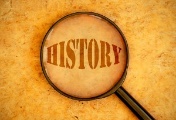 Liverpool & The BeatlesWhat was special about Liverpool in the 1960s?Significant historical events, people and places in their own localityOctober Black History Month: Rosa Parks(Blackbird written by Paul McCartney)Gun Powder, Treason and Plot:Remembrance Day: Who was Wilfred Owen?Nurses from HistorySamuel Pepys – Great Fire of LondonEvents beyond living memory that are significant nationally or globally.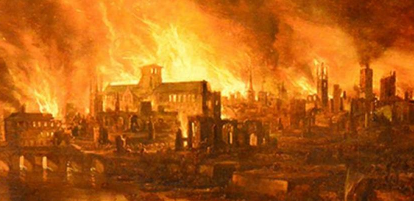 Samuel Pepys – Great Fire of LondonEvents beyond living memory that are significant nationally or globally.Samuel Pepys – Great Fire of LondonEvents beyond living memory that are significant nationally or globally.GeographyFood and FarmingFood and FarmingFood and FarmingA Road Trip across the USAA Road Trip across the USACoastlinesCoastlinesCoastlinesGeographyLocational Knowledge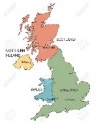 UK: countries, capital cities, seas and cities Know the names of and locate the seven continents of the worldKnow the names of and locate the five oceans of the worldLocational KnowledgeUK: countries, capital cities, seas and cities Know the names of and locate the seven continents of the worldKnow the names of and locate the five oceans of the worldLocational KnowledgeUK: countries, capital cities, seas and cities Know the names of and locate the seven continents of the worldKnow the names of and locate the five oceans of the worldLocational KnowledgeUK: countries, capital cities, seas and cities Know the names of and locate the seven continents of the worldKnow the names of and locate the five oceans of the worldLocational KnowledgeUK: countries, capital cities, seas and cities Know the names of and locate the seven continents of the worldKnow the names of and locate the five oceans of the worldLocational KnowledgeUK: countries, capital cities, seas and cities Know the names of and locate the seven continents of the worldKnow the names of and locate the five oceans of the worldLocational KnowledgeUK: countries, capital cities, seas and cities Know the names of and locate the seven continents of the worldKnow the names of and locate the five oceans of the worldLocational KnowledgeUK: countries, capital cities, seas and cities Know the names of and locate the seven continents of the worldKnow the names of and locate the five oceans of the worldLocational KnowledgeUK: countries, capital cities, seas and cities Know the names of and locate the seven continents of the worldKnow the names of and locate the five oceans of the worldLocational KnowledgeUK: countries, capital cities, seas and cities Know the names of and locate the seven continents of the worldKnow the names of and locate the five oceans of the worldLocational KnowledgeUK: countries, capital cities, seas and cities Know the names of and locate the seven continents of the worldKnow the names of and locate the five oceans of the worldLocational KnowledgeUK: countries, capital cities, seas and cities Know the names of and locate the seven continents of the worldKnow the names of and locate the five oceans of the worldLocational KnowledgeUK: countries, capital cities, seas and cities Know the names of and locate the seven continents of the worldKnow the names of and locate the five oceans of the worldMusicCharanga Units of WorkAutumn 1:Unit: Hands, Feet HeartStyle: South African MusicAutumn 2: Ho Ho Ho Unit: Ho Ho HoStyle: – A Christmas SongOther Christmas Songs Autumn 2: Ho Ho Ho Unit: Ho Ho HoStyle: – A Christmas SongOther Christmas Songs Autumn 2: Ho Ho Ho Unit: Ho Ho HoStyle: – A Christmas SongOther Christmas Songs Spring 1:Unit: I want to play in a bandStyle: RockSpring 2:Unit: ZootimeStyle: Reggae and musicality Spring 2:Unit: ZootimeStyle: Reggae and musicality Summer 1:Unit: Friendship SongStyle: Improvisation and compositionSummer 1:Unit: Friendship SongStyle: Improvisation and compositionSummer 1:Unit: Friendship SongStyle: Improvisation and compositionSummer 2:Unit: Reflect, Rewind and ReplayStyle: Classical History of Music and the beginnings of the Language of Music. Summer 2:Unit: Reflect, Rewind and ReplayStyle: Classical History of Music and the beginnings of the Language of Music. Summer 2:Unit: Reflect, Rewind and ReplayStyle: Classical History of Music and the beginnings of the Language of Music. ArtAccess ArtLiverpool Steph DekkerDrawing/PaintingPlant ArtPainting, sculptureGeorgia O’KeefeFire, FirePainting/CollageRita GreerFire, FirePainting/CollageRita GreerFire, FirePainting/CollageRita GreerDTTextilesTemplates and joining techniques (Delightful Decorations) TextilesTemplates and joining techniques (Delightful Decorations) TextilesTemplates and joining techniques (Delightful Decorations) 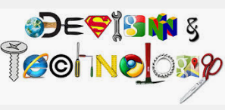 Food & NutritionPreparing fruit and vegetables (Picnic Food) Food & NutritionPreparing fruit and vegetables (Picnic Food) MechanismsWheels and axles (Vehicles) MechanismsWheels and axles (Vehicles) MechanismsWheels and axles (Vehicles) ComputingComputing systems and networks- IT around usCreating media- digital photographyCreating media- digital photographyCreating media- digital photographyCreating media- Making musicData and information-  PictogramsData and information-  PictogramsProgramme  ARobot algorithmsProgramme  ARobot algorithmsProgramme  ARobot algorithmsProgramme B - An introduction to quizzesProgramme B - An introduction to quizzesProgramme B - An introduction to quizzesRETheme: Creation StoryConcept: God/CreationReligion: ChristianityTheme: ChristmasConcept: IncarnationReligion: ChristianityTheme: ChristmasConcept: IncarnationReligion: ChristianityTheme: ChristmasConcept: IncarnationReligion: ChristianityTheme: Prayer at home Religion: IslamTheme: Palm SundayConcept: SalvationReligion: ChristianityTheme: Palm SundayConcept: SalvationReligion: ChristianityTheme: Community and Belonging Religion: IslamTheme: Community and Belonging Religion: IslamTheme: Community and Belonging Religion: IslamTheme: Hajj Religion: IslamTheme: Hajj Religion: IslamTheme: Hajj Religion: IslamPSHEUnit 1: Being Me in My WorldUnit 2: Celebrating Difference Unit 2: Celebrating Difference Unit 2: Celebrating Difference Unit 3: Dreams & Goals Unit 4: Healthy Me Unit 4: Healthy Me Unit 5: Relationships Unit 5: Relationships Unit 5: Relationships Unit 6: Changing Me Unit 6: Changing Me Unit 6: Changing Me PEUnit 1 Attack Defend, ShootUnit 1 Attack Defend, ShootUnit 1 Attack Defend, ShootUnit 1 Attack Defend, ShootUnit 1 GymnasticsUnit 1 Send & ReturnUnit 1 DanceUnit 2 Send & ReturnUnit 1 DanceUnit 2 Send & ReturnUnit 2 Hit, Catch, Run OAAUnit 2 Hit, Catch, Run OAAUnit 2 Hit, Catch, Run OAAUnit 1 Run, Jump, ThrowUnit 2 Run, Jump, ThrowUnit 1 Run, Jump, ThrowUnit 2 Run, Jump, ThrowUnit 1 Run, Jump, ThrowUnit 2 Run, Jump, Throw